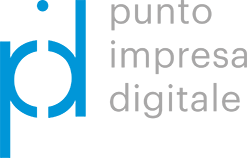 BANDO 
VOUCHER DIGITALI Impresa 4.0
ANNO 2021MODULO DI DOMANDACHIEDEche l’impresa sopraindicata sia ammessa a partecipare alla procedura relativa al 
BANDO VOUCHER DIGITALI Impresa 4.0 - anno 2021, per il progetto descritto come segue.A tal fine, consapevole delle sanzioni penali richiamate dall’art. 76 del D.P.R. 445 del 28 dicembre 2000 nel caso di dichiarazioni non veritiereDICHIARAdi aver preso visione del BANDO VOUCHER DIGITALI Impresa 4.0 anno 2021 e di accettarne le disposizioni senza riserve e in ogni sua parte;che per i legali rappresentanti, amministratori (con o senza poteri di rappresentanza) e soci della richiamata impresa non sussistono cause di divieto, di decadenza, di sospensione previste dall’art. 67 D.lgs. 6 settembre 2011, n.159 (Codice delle leggi antimafia e delle misure di prevenzione, nonché nuove disposizioni in materia di documentazione antimafia), come da ultimo modificato con L. n. 27 del 2020. I soggetti sottoposti alla verifica antimafia sono quelli indicati nell’art. 85 del D.lgs. 6 settembre 2011, n.159;di non avere pendenze in corso con la Camera di Commercio di Roma e/o con le sue Aziende Speciali;di non avere forniture in essere con la Camera di commercio di Roma, ai sensi dell’art. 4, comma 6, del D.L. 95 del 6 luglio 2012, convertito nella L. 7 agosto 2012, n. 135;di essere in possesso del rating di legalità pari a 				 al fine della premialità prevista dal presente Bando, ai sensi della Delibera AGCM del 14 novembre 2012, n. 24075 e s.m.i. “Regolamento attuativo in materia di rating di legalità” e del Decreto 20 febbraio 2014, n. 57 - MEF-MISE “Regolamento concernente l’individuazione delle modalità in base alle quali si tiene conto del rating di legalità attribuito alle imprese ai fini della concessione di finanziamenti”; di indicare il seguente indirizzo PEC					, presso il quale l’impresa elegge domicilio ai fini della procedura e tramite cui verranno pertanto gestite tutte le comunicazioni successive all’invio della domanda;di aver preso visione dell’informativa ai sensi degli articoli 13 e 14 del Regolamento UE 2016/679 (GDPR);di destinare il Voucher per la realizzazione dell’intervento nella sede legale/unità locale ubicata nella provincia di Roma Frosinone Latina Rieti ViterboTECNOLOGIE OGGETTO DI INTERVENTOIndicare le tecnologie di intervento tra quelle dell’art. 2 del BandoELENCO 1 – Tecnologie principali a)	robotica avanzata e collaborativa; b)	interfaccia uomo macchina; c)	manifattura additiva e stampa 3D; d)	prototipazione rapida; e)	internet delle cose e delle macchine; f)	cloud, fog e quantum computing; g)	cyber security e business continuity; h)	big data e analytics; i)	intelligenza artificiale; j)	blockchain; k)	soluzioni tecnologiche per la navigazione immersiva, interattiva e partecipativa (realtà aumentata, realtà virtuale e ricostruzioni 3D); l)	simulazione e sistemi cyberfisici; m)	integrazione verticale e orizzontale; n)	soluzioni tecnologiche digitali di filiera per l’ottimizzazione della supply chain; o)	soluzioni tecnologiche per la gestione e il coordinamento dei processi aziendali con elevate caratteristiche di integrazione delle attività (ad es. ERP, MES, PLM, SCM, CRM, incluse le tecnologie di tracciamento, ad es. RFID, barcode, etc); p)	sistemi di e-commerce; q)	sistemi per lo smart working e il telelavoro; r)	soluzioni tecnologiche digitali per l’automazione del sistema produttivo e di vendita per favorire forme di distanziamento sociale dettate dalle misure di contenimento legate all’emergenza sanitaria da Covid-19; s)	connettività a Banda Ultralarga; t)	soluzioni tecnologiche per il negozio 4.0 e l’esercizio pubblico 4.0 (vetrina intelligente, sensori di presenza, analisi dei passanti, sistemi di prenotazione evoluta, servizi logistici di prossimità, big data, casse fiscali evolute).ELENCO 2 – Tecnologie accessorie(barrare solo se presente almeno una tecnologia di cui all’elenco 1) a)	sistemi di pagamento mobile e/o via Internet; b)	sistemi fintech; c)	sistemi EDI, electronic data interchange; d)	geolocalizzazione; e)	tecnologie per l’in-store customer experience; f)	system integration applicata all’automazione dei processi; g)	tecnologie della Next Production Revolution (NPR); h)	 programmi di digital marketing (esclusa la mera promozione commerciale o pubblicitaria); i)	soluzioni tecnologiche per la transizione ecologica.ESAUSTIVA DESCRIZIONE DELL’INTERVENTO:OBIETTIVI E RISULTATI ATTESI:EVENTUALE PERCORSO FORMATIVOcon esplicita indicazione relativa a quali tecnologie, tra quelle previste all’art. 2, comma 2 del Bando, esso si riferisce:EVENTUALE ACQUISTO DI BENI STRUMENTALI E SERVIZIcon esplicita indicazione relativa a quali tecnologie, tra quelle previste all’art. 2 comma 2 del Bando, esso si riferisce:INTERVENTO REALIZZATO DA FORNITORIFornitore 1Ragione sociale: 										Sede Legale: 			 								Legale Rappresentante: 									Partita IVA:											Telefono: 											E-mail: 											Parte del progetto realizzata:								Costi previsti: 											Aggiungere eventuali righe in caso di più fornitori. In caso di “ulteriori fornitori” di cui all’art. 6, comma 3 ultimo punto del Bando allegare il relativo modulo.RIEPILOGO DELLE SPESE PRESENTATE e/o PREVENTIVATEaggiungere eventuali riquadri in caso di più voci di spesaALLEGAPreventivi di spesa ovvero fatture nel caso di spese già sostenute, redatti in euro e in lingua italiana o accompagnati da una traduzione (art. 9, comma 3 lett. b);Eventuale modulo “Ulteriori fornitori” (art. 6, comma 3);Modulo Procura dell’intermediario abilitato (art. 9, punto 3 lett. b) in caso di invio tramite soggetto delegato.FIRMA DEL RICHIEDENTEINFORMATIVA AI SENSI DEGLI ARTICOLI 13 E 14 DEL REGOLAMENTO UE 2016/679 (GDPR).Ai sensi e per gli effetti di quanto previsto dagli artt. 13 e 14 del Regolamento (UE) 2016/679 del Parlamento e del Consiglio Europeo relativo alla protezione delle persone fisiche con riguardo al trattamento dei dati personali, nonché alla libera circolazione di tali dati (di seguito GDPR), la Camera di Commercio Industria ed Artigianato di Roma (di seguito anche “CCIAA”) intende informarLa sulle modalità del trattamento dei Suoi dati personali, in relazione alla presentazione della domanda di contributo. Il titolare del trattamento dei dati è la Camera di Commercio di Roma con sede legale in Via de' Burrò, 147 - 00186 Roma, C.F. 80099790588 - P.I. 01240741007, la quale ha designato il Responsabile della Protezione dei Dati (RPD), contattabile al seguente indirizzo e-mail: dpo@rm.camcom.it Si informa che i dati conferiti dai soggetti interessati costituiscono presupposto indispensabile per l’ammissione al contributo di cui al Bando VOUCHER DIGITALI Impresa 4.0 anno 2021, con particolare riferimento alla presentazione della domanda ed alla corretta gestione amministrativa e della corrispondenza, nonché per finalità strettamente connesse all’adempimento degli obblighi di legge, contabili e fiscali, ivi inclusi gli adempimenti necessari a dare applicazione al presente testo di regolamento, compresa la comunicazione delle informazioni alle banche dati dei contributi pubblici previste dall’ordinamento giuridico, nonché all’adempimento degli obblighi di trasparenza ai sensi del D.lgs. 14 marzo 2013, n. 33.Il loro mancato conferimento comporta l’impossibilità di ottenere la concessione del contributo richiesto. Si precisa che l’interessato è tenuto a garantire la correttezza dei dati personali forniti, impegnandosi, in caso di modifica dei suddetti dati, a richiederne la variazione affinché questi siano mantenuti costantemente aggiornati. I dati forniti saranno utilizzati solo con modalità e procedure strettamente necessarie ai suddetti scopi e non saranno oggetto di comunicazione e diffusione fuori dai casi individuati da espresse disposizioni normative. Resta fermo l’obbligo della Camera di Commercio di Roma di comunicare i dati all’Autorità Giudiziaria, ogni qual volta venga inoltrata specifica richiesta al riguardo. Il trattamento dei dati personali è effettuato – nel rispetto di quanto previsto dal GDPR e successive modificazioni e integrazioni, nonché dalla normativa nazionale – anche con l’ausilio di strumenti informatici, ed è svolto dal personale della Camera di Commercio di Roma. La conservazione degli atti inerenti il presente bando cessa decorsi 10 anni dall’avvenuta corresponsione del contributo. Sono fatti salvi gli ulteriori obblighi di conservazione documentale previsti dalla legge. La Camera di Commercio di Roma cura il costante aggiornamento della propria informativa sulla privacy per adeguarla alle modifiche legislative nazionali e comunitarie. Specifiche misure di sicurezza sono osservate per prevenire la perdita dei dati, usi illeciti o non corretti ed accessi non autorizzati. Ai sensi degli art. 13, comma 2, lettere (b) e (d) e 14, comma 2, lettere (d) e (e), nonché degli artt. 15, 16, 17, 18, e 21 del GDPR, i soggetti cui si riferiscono i dati personali hanno il diritto in qualunque momento di: chiedere al Titolare del trattamento l'accesso ai dati personali, la rettifica, l’integrazione, la cancellazione degli stessi (ove compatibile con gli obblighi di conservazione), la limitazione del trattamento dei dati che la riguardano o di opporsi al trattamento degli stessi qualora ricorrano i presupposti previsti dal GDPR; esercitare con idonea comunicazione i diritti di cui alla lettera a) mediante la casella di posta areapromozionesviluppo@rm.legalmail.camcom.it; c)	proporre un reclamo al Garante per la protezione dei dati personali, ex art. 77 del GDPR, seguendo le procedure e le indicazioni pubblicate sul sito web ufficiale dell’Autorità: www.garanteprivacy.itNome e cognome del Legale Rappresentante/TitolareCodice FiscaleDenominazione ImpresaIscritta al Registro Imprese diCodice Fiscale ImpresaREA n.Sede (indirizzo)Numero civicoCittàProvinciaCAPTelefonoE–mailMatricola azienda INPSSede competentePosizione INAILSede competenteIBANIntestato a(Inserire la descrizione nella riga sottostante)(Inserire gli obiettivi nella riga sottostante)(Inserire il percorso formativo nella riga sottostante)(Inserire i beni strumentali nella riga sottostante)Voce di spesaDescrizioneRiferimento preventivo o fatturaImporto 
al netto dell’IVAConsulenzaFormazioneBeni e serviziTotale